GesuchDas Gesuch muss bis spätestens 7 Tage vor der Veranstaltung eingereicht werden. für ein befristetes Patent zur Führung eines vorübergehend bestehenden Betriebs (Festwirtschaft) für die vorübergehende Hinausschiebung der Schliessungsstunde für ein vorübergehender Klein- und MittelverkaufGesuchsteller/in / verantwortliche PersonVeranstaltung / BetriebBeilage	Diesem Gesuch muss der Schulungsnachweis der Online-Jugendschutzschulung www.jalk.ch beigelegt werden. Der Schulungsnachweis hat eine Gültigkeit von zwei Jahren. Nach Ablauf dieser zwei Jahre muss die Schulung wiederholt werden.Unterschrift Gesuchsteller/inDer/Die Gesuchsteller/in bestätigt mit seiner/ihrer Unterschrift über die Bestimmungen des Gastgewerbegesetzes  die Bestimmungen der Polizeiverordnung der Gemeinde Wangen-Brüttisellen das Merkblatt zur Umsetzung des Jugendschutzes  die Richtlinien zum Bewilligungs-, Material-, Transport- und Plakatweseninformiert zu sein und zusätzliches Verkaufspersonal über diese Bestimmungen informiert zu haben. Die Unterlagen sind unter www.wangen-bruettisellen.ch verfügbar.  Ort / Datum						Unterschrift Gesuchsteller/in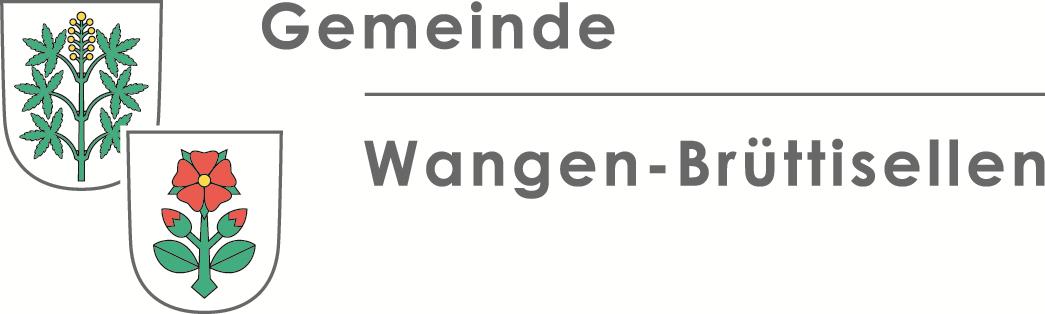 GEMEINDEVERWALTUNGSTATIONSSTRASSE 108306 BRÜTTISELLENAbteilung Tiefbau, Unterhalt und Sicherheit Telefon direkt 044 805 91 64sicherheit@wangen-bruettisellen.chwww.wangen-bruettisellen.chArchiv-Nr. 19.03.4Verein / FirmaVorname / NameGeburtsdatumE-MailAdressePLZ/OrtTelefon MobileTelefon P/GVeranstaltungBetriebÖrtlichkeitGrösse Betriebm2 / PersonenPersonenDatum BetriebszeitenDatum BetriebszeitenamvonUhrbisUhramvonUhrbisUhramvonUhrbisUhr